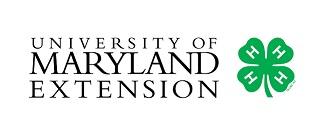 4-H Rabbit and Cavy ProjectDescribe the Life Skills you used and what you learned in relation to your project.Example Table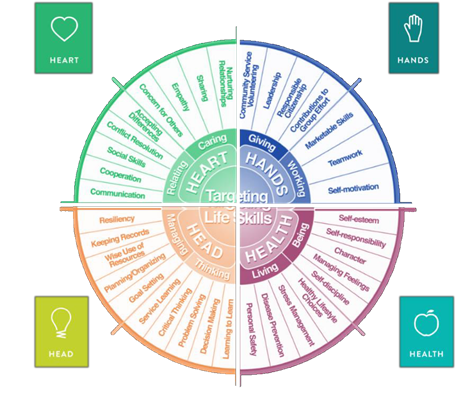 MARYLAND 4-H RABBIT AND CAVY PROJECT RECORDMARYLAND 4-H ANIMAL SCIENCE - RABBIT AND CAVY PROJECT RECORDName4-H AgePrimary Club NameYears in 4-HYears in this Project:I have completed this record and believe all information to be complete and accurate. (Print and sign/date.)____________________________       ________________    ___________________________         _______________Member’s Signature                             Date                           Parent’s Signature                              DateI have completed this record and believe all information to be complete and accurate. (Print and sign/date.)____________________________       ________________    ___________________________         _______________Member’s Signature                             Date                           Parent’s Signature                              DateI have completed this record and believe all information to be complete and accurate. (Print and sign/date.)____________________________       ________________    ___________________________         _______________Member’s Signature                             Date                           Parent’s Signature                              DateI have completed this record and believe all information to be complete and accurate. (Print and sign/date.)____________________________       ________________    ___________________________         _______________Member’s Signature                             Date                           Parent’s Signature                              DatePlease indicate your Animal Science Project AreaPlease indicate your Animal Science Project AreaPlease indicate your Animal Science Project AreaPlease indicate your Animal Science Project AreaPlease indicate your Animal Science Project AreaPlease indicate your Animal Science Project AreaRabbit (Breeding)Rabbit (Market)CavyWhat goals did you set for your project this year and how did you achieve them?What were two things you learned from completing this project this year?What is one thing you would like to improve or do differently with your project next year?Life SkillsI used one or more of these Life Skills from the Targeting Life Skills WheelWhat I learned as a result of using this skill.HEADExample: Decision MakingI learned that I needed to be sure to budget my money when purchasing my rabbit projects so I would have enough to cover all of my expenses.HEARTExample: SharingI learned how to give younger 4-H members pointers on how to fit and show their animals properlyHANDExample: Healthy Life ChoicesI learned that animals don’t grow well unless they receive the proper food.HEALTHExample: Managing FeelingsI learned to control my feelings when I became frustrated that my pig would not cooperate to get loaded on the trailer.I used one or more of these Life Skills from the Targeting Life Skills WheelWhat I learned as a result of using this skill.HEADHEARTHANDHEALTHProject ActivitiesProject ActivitiesProject ActivitiesInclude: Field Trips. Skillathon, Judging, Workshops, Quality Assurance, Class Participation, etc.All project activities listed should be about this project area only.Include: Field Trips. Skillathon, Judging, Workshops, Quality Assurance, Class Participation, etc.All project activities listed should be about this project area only.Include: Field Trips. Skillathon, Judging, Workshops, Quality Assurance, Class Participation, etc.All project activities listed should be about this project area only.DateName of Activity/EventLocation(school, club, county, state, national, etc.)Project CommunicationsProject CommunicationsProject CommunicationsProject CommunicationsInclude: Speeches, Demonstrations, Visual Presentations, etc. All project communications listed should be about this project area only.Include: Speeches, Demonstrations, Visual Presentations, etc. All project communications listed should be about this project area only.Include: Speeches, Demonstrations, Visual Presentations, etc. All project communications listed should be about this project area only.Include: Speeches, Demonstrations, Visual Presentations, etc. All project communications listed should be about this project area only.DateType of CommunicationTitleLocation(school, club, county, state, national, etc.)Project ExhibitsProject ExhibitsProject ExhibitsProject ExhibitsInclude: Fair, Shows, Community Events, Contests, etc. All project exhibits listed should be for this project area only.Include: Fair, Shows, Community Events, Contests, etc. All project exhibits listed should be for this project area only.Include: Fair, Shows, Community Events, Contests, etc. All project exhibits listed should be for this project area only.Include: Fair, Shows, Community Events, Contests, etc. All project exhibits listed should be for this project area only.DateExhibit/ClassEvent/ActivityPlacingTable 1: Rabbit/Cavy Inventory(Also include those sold/died)Table 1: Rabbit/Cavy Inventory(Also include those sold/died)Table 1: Rabbit/Cavy Inventory(Also include those sold/died)Table 1: Rabbit/Cavy Inventory(Also include those sold/died)Table 1: Rabbit/Cavy Inventory(Also include those sold/died)Table 1: Rabbit/Cavy Inventory(Also include those sold/died)Table 1: Rabbit/Cavy Inventory(Also include those sold/died)Animal Name/Tattoo #BreedSexDate of BirthValue or Cost at StartAnimal Status (Own, Sold, Died)Value at EndTotal ValueTotal ValueTotal ValueTotal ValueTable 2: Breeding Information(Only include those who are breeding age)Table 2: Breeding Information(Only include those who are breeding age)Table 2: Breeding Information(Only include those who are breeding age)Table 2: Breeding Information(Only include those who are breeding age)Table 2: Breeding Information(Only include those who are breeding age)Table 2: Breeding Information(Only include those who are breeding age)Name/Tattoo #Date Gave BirthDate BredNumber BornNumber WeanedName of Sire/Tattoo #Table 3: Feed Record ExpensesTable 3: Feed Record ExpensesTable 3: Feed Record ExpensesTable 3: Feed Record ExpensesMonthType of FeedQuantity FeedCostTotal Feed CostsTotal Feed CostsTotal Feed CostsTable 4: Health and Veterinary ExpensesTable 4: Health and Veterinary ExpensesTable 4: Health and Veterinary ExpensesTable 4: Health and Veterinary ExpensesTable 4: Health and Veterinary ExpensesDate (s) TreatedName/Tattoo #Reason for Treatment or Veterinary VisitTreatmentCostTotal Health and  Veterinary CostTotal Health and  Veterinary CostTotal Health and  Veterinary CostTotal Health and  Veterinary CostTable 5: All Other ExpensesTable 5: All Other ExpensesTable 5: All Other ExpensesInclude: Supplies, Equipment, etc.Include: Supplies, Equipment, etc.Include: Supplies, Equipment, etc.DateExplanation of ExpenseCostTotal of All Other ExpensesTotal of All Other ExpensesTable 6: All IncomeTable 6: All IncomeTable 6: All IncomeInclude income from project animals including premiums, sale of animals, etc.Include income from project animals including premiums, sale of animals, etc.Include income from project animals including premiums, sale of animals, etc.DateDescription of IncomeIncome $Total IncomeTotal IncomeFinancial Summary: Please make sure to use the above totals.Determine how much money you made or lost on your project animals. You can determine your profit/loss by:Financial Summary: Please make sure to use the above totals.Determine how much money you made or lost on your project animals. You can determine your profit/loss by:Financial Summary: Please make sure to use the above totals.Determine how much money you made or lost on your project animals. You can determine your profit/loss by:IncomeValue of Animals on Hand at the End of Project (Table 1)$All Income (Table 6)Total Income (A)$ExpensesProject Animal Costs (Table 1 - Value at Start)$Feed Expenses (Table 3)$Health and Veterinary Expenses (Table 4)$All Other Expenses (Table 5)Total Expenses (B)$TotalSubtract B from A to get total$ (Profit or loss)